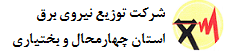             نسخه شماره :                	                           مهر اعتبار :مقدمه:این روش اجرایی بنا به الزامات و ضرورتهای قانونی حفاظت از حریم شبکه های برق و در راستای تداوم ارائه خدمات بهینه و مناسب به مشترکین و مصرف کنندگان نیروی برق و نیز پیشگیری از خطرات جانی و مالی ناشی از تجاوز به مسیر و حریم قانونی شبکه های توزیع نیروی برق به شرح زیر تدوین گردید. اهدافحفظ و نگهداری حریم قانونی شبکه های برق و پیشگیری از تجاوز به حریم آن و رفع تجاوز از حریم شبکه های توزیع نیروی برق. دامنه کاربردمدیریت توزیع کلیه شهرستان های تابعه.تعاریف4-1- خط برق : مجموعه ای از تجهیزات و متعلقات نظیر پایه، دکل، هادی، مقره و کابل که به منظور انتقال و توزیع نیروی برق مورد استفاده قرار می گیرد.4-2- محور خط: خط فرضی رابط بین مرکز پایه ها در طول خطوط هوایی و در کابل زمینی و زیر سطح آب در طول خط4-3- مسیر خط: نواری در طول خطوط برق که در خطوط هوایی حاصل از تصویر هادی های جانبی خط بر روی زمین و در کابل های زمینی و زیر سطح آب، منطبق با عرض مستحدثه مربوطه است.4-4- حریم: دو نوار در طرفین مسیر خط و متصل به آن از سطح زمین که عرض هر یک از این دو نوار در این روش اجرایی تعیین شده است.4-5- ردیف ولتاژ: ولتاژ اسمی خطوط نیروی برق 4-6- خط فشار ضعیف: خطی که دارای ولتاژ کمتر از یک هزار ولت است.4-7- خط فشار متوسط: خطی که دارای ولتاژ یک هزار ولت تا شصت و سه هزار ولت است.4-8- حریم خطوط هوایی برق : با استناد به تصویب نامه شماره 12727/ت 50732 هـ مورخ 30/01/94 هیات وزیران با توجه به ردیف های ولتاژهای مختلف به شرح زیر تعیین می شود:    4-8-1- حریم خطوط هوایی فشار ضعیف: حریم خطوط نیروی برق کمتر از یک هزار ولت 3/1 متر می باشد.    4-8-2- حریم خطوط هوایی فشار متوسط تا 20kv: حریم خطوط نیروی برق ردیف ولتاژی یک هزار ولت تا بیست هزار ولت 10/2 متر می باشد. 4-9- حریم بان: شخصی حقیقی یا حقوقی است که در هر امور حسب مورد از طرف شرکت توزیع با مسئولیت مدیر مربوطه وظیفه بازرسی و کنترل حریم شبکه های برق را مطابق مفاد این روش اجرایی به عهده دارد.4-10- کمیته حریم بانی:کمیته ای است مرکب از مدیر عامل(رییس کمیته)، معاون بهره برداری و دیسپاچینگ، معاون برنامه ریزی و مهندسی، معاون فروش و خدمات مشترکین، مدیر امور حقوقی، مدیر دفتر حراست ، مدیر دفتر ایمنی و کنترل ضایعات(دبیر کمیته) که به منظور پیشگیری و حفظ و نگهداری حریم شبکه های برق در هر شرکت توزیع تشکیل می شود.4-11- متجاوز به حریم: شخصی است حقیقی یا حقوقی که به طرق مختلف مبادرت به تجاوز به حریم شبکه های برق می نماید.روند اقدامات     5-1- انجام بازدیدها توسط حریم بان مطابق برنامه زمانبندی یا سایر موارد گزارش شده.5-2- تهیه گزارش مصور و دقیق با ترسیم کروکی و ذکر مشخصات محل واقع در حریم توسط حریم بان.5-3- جلوگیری از ادامه کار اشخاص حقیقی یا حقوقی متجاوز به حریم با اخذ دستورات از مراجع قضایی مطابق صورتجلسه و ابلاغ اخطار کتبی( توسط مدیر ذیربط و در موارد اضطراری رأساً توسط حریم بان) ، و متعاقباً اقدام جهت رفع تجاوز از طرق مجاری ذیربط( فرم شماره 1 و متعاقب آن، فرم های شماره 2و3و4).5-4- صدور اخطاریه و قطع انشعاب (فرم شماره6)5-5- اخذ رسید در تمامی موارد ابلاغ اخطاریه ها الزامی است و در صورت استنکاف گیرنده، اخطاریه در محل الصاق و مراتب ذیل نسخه ثانی درج می شود و یا بوسیله پست سفارشی به محل مورد نظر ارسال می گردد.5-6- ارسال رونوشت کلیه مکاتبات به دفتر حقوقی و حسب مورد به کمیته حریم بانی، دفتر حراست و یا سایر واحد های ذیربط توسط مدیر مربوطه.5-7- ارسال گزارش تجاوز به حریم در بانک اطلاعاتی.5-8- تشکیل پرونده و ثبت موارد تجاوز به حریم در بانک اطلاعاتی.5-9- اعلام کتبی موارد مشاهده شده از تجاوز به حریم شبکه های فوق توزیع و انتقال توسط مدیر مربوطه به کمیته حریم بانی.5-10- ارجاع گزارش تجاوز به حریم توسط مدیر مربوطه به واحدهای ذیربط بمنظور عدم اعطای انشعاب و سایر خدمات برق به متجاوزین به حریم شبکه های برق.5-11- ارجاع گزارشات موارد تجاوز به حریم به واحد مهندسی / طراحی توسط مدیر مربوطه.5-12- مراجعه کارشناس طراحی به محل جهت تعیین نحوه و میزان تجاوز به حریم و تهیه طرح رفع تجاوز و دستور اجرای آن از سوی مقام مجاز. 5-13- ارسال گزارش عملکرد ماهانه بازدیدها و جمع بندی مشکلات مشاهده و پیشنهاد های اصلاحی به کمیته حریم بانی توسط مدیر واحد عملیاتی5-14- برنامه ریزی و تشکیل منظم جلسات کمیته حریم بانی به طور ماهانه.5-15- انعکاس موارد مشاهده شده از تجاوز به حریم شبکه های فوق توزیع و انتقال به شرکت برق منطقه ای توسط شرکت توزیع.5-16- اعلام کتبی موارد مشاهده شده از تجاوز به حریم شبکه های توزیع به واحد های ذیربط.5-17- بررسی، کنترل و نظارت بر روند اجرای بازدید ها و گزارش عملکرد ماهانه واحدهای عملیاتی توسط مدیر مربوطه تبصره 1- طبق ماده 6 تصویب نامه شماره 12727/ت 50732 هـ مورخ 30/01/94 هیات وزیران هر گونه عملیات ساختمانی و اقداماتی نظیر ایجاد تاسیسات صنعتی، مسکونی، مخازن، سوخت، انبارداری و تاسیسات دامداری یا باغ یا درختکاری در مسیر و حریم زمینی و هوایی خطوط انتقال و توزیع نیروی برق ممنوع است و فقطاقداماتی از قبیل زراعت فصلی و سطحی ، حفظ یا کاشت درختان کم ارتفاع ، حفر چاه و قنوات برون استفاده از دکل حفاری ، اکتشافات و بهره برداری از معادن، راه سازی و احداث شبکه آبیاری مشروط بر اینکه مانعی برای دسترسی به خطوط برق برای وزارت نیرو و شرکت های برق ایجاد ننماید و سبب ایجاد خسارت برای تاسیسات خطوط برق نگردد با رعایت تبصره 2 این روش اجرایی بلامانع است.ضمناً ایجاد شبکه آبیاری، حفر چاه و قنوات و راه سازی در اطراف پایه های خطوط نباید در فاصله ای کمتر از 3 متر از پایه ها انجام گیرد.تبصره 2- طبق ماده 7تصویب نامه شماره 12727/ت 50732 هـ مورخ 30/01/94 هیات وزیران اشخاصی که برخلاف مقررات این روش اجرایی اقدام به عملیات و تصرفاتی در مسیر و حریم خطوط برق نمایند، مکلفند به محض اعلام شرکت برق ، عملیات و تصرفات را متوقف و به هزینه خود نسبت به رفع آثار عملیات و تصرفات مبادرت نماید.در غیر این صورت بر اساس لایحه قانونی رفع تجاوز از تاسیسات آب و برق کشور مصوب 1359 عمل می شود.تبصره 3- طبق ماده 8 تصویب نامه شماره 12727/ت 50732 هـ مورخ 30/01/94 هیات وزیران کلیه عملیات مربوط به راهسازی، کشاورزی، حفرچاه و قنوات، عبور و حمل بار و ماشین آلات و مانند آن در مسیر و حریم خطوط نیروی برق توسط اشخاص حقیقی یا حقوقی باید با رعایت اصول حفاظتی به منظور جلوگیری از بروز خطرات جانی و ورود خسارات مالی باشد و در مورد حفر چاه، قنوات ، راه سازی و هرگونه ساخت و ساز قبلاً از شرکت های برق وزارت نیرو، استعلام و اجازه کتبی کسب گردد و در هر حال نظر شرکت های ذیربط باید ظرف یک ماه از تاریخ وصول درخواست اعلام شود.تبصره 4- طبق ماده9 تصویب نامه شماره 12727/ت 50732 هـ مورخ 30/01/94 هیات وزیران حریم کابل های برق در زیر زمین و زیر سطح آب، نیم متر به صورت افقی و تا دو متر به صورت عمودی از محور کابل مطابق ضوابط فنی وزارت نیرو با حق دسترسی می باشد و در مواردی که کابل با سایر تاسیسات شهری از قبیل تلفن ، لوله کشی آب، فاضلاب، گازو مانند آن تقاطع نماید ضوابط فنی متداول شبکه انتقال و توزیع نیروی برق باید رعایت شود.تبصره 5- طبق ماده 10 تصویب نامه شماره 12727/ت 50732 هـ مورخ 30/01/94 هیات وزیران رعایت حریم و ضوابط فنی مصوب خطوط نیروی برق توسط اشخاص حقیقی و حقوقی الزامی است و در هر مورد از تاسیسات زیر بنایی جدید مانند خطوط مخابراتی ، راه و راه آهن، نفت، گاز، آب و فاضلاب با خطوط نیروی برق تقاطع نماید یا در حریم آن واقع شود این عمل با اخذ مجوز از شرکت های برق ذیربط انجام می گردد. در مواردی که خطوط جدید نیروی برق از روی تاسیسات زیر بنایی موجود عبور نماید رعایت حریم و ضوابط مربوطه با هماهنگی دستگاه های ذیربط الزامی است.6 - مدارک ذیربط :6-1- فرم شماره 1- فرم گزارش حریم بان به شمارهPR-F-105 6-2- فرم شماره 2- فرم اخطاریه به شمارهPR-F-108 6-3- فرم شماره 3- فرم تقاضای معرفی نماینده از دادگستریPR-F-107 6-4-فرم شماره 4- صورتجلسه رفع تجاوز از حریم شبکه برقPR-F- 106   6-5- فرم شماره 5- فرم توقف عملیات ساختمانی به شماره PR-F-109 6-6- فرم شماره6 – فرم اخطار قطع برق به علت تجاوز حریم تاسیسات و شبکه های توزیع نیروی برق به شماره PR-F-182رديفتاريخ بازنگريشماره بازنگريشرح مختصر تغييراتمسئوليتهاسمتنام و نام خانوادگيتاريخامضاء         تهيه كننده        مدیر دفتر ایمنی و کنترل ضایعاتمحمد هارونیتاييد كننده اولیهمعاونت بهره برداری و دیسپاچینگرستم ایزدپورتایید کننده نهایینماینده مدیریتسیاوش مختاریانتصويب كنندهمدیر عاملمجید فرهزاد ((توضيح مهم))اين سند تحت پوشش كنترل مدارك نظام  كيفيت شركت توزیع نیروی برق استان چهارمحال وبختیاری مي باشد. كپي و يا تكثير آن به هر طريق و توسط هر فرد درون و برون سازماني مجاز  نبوده و منوط به اخذ مجوز از شركت  توزیع نیروی برق استان چهارمحال وبختیاری مي باشد.